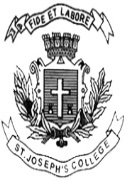 Note: Draw neat labelled diagrams wherever necessaryIndicate the question numbers clearly.I . Answer the following					   		1X15= 15In an empty contracted stomach, the mucosa is thrown into folds known asFoveole	b) Rugae	c) Crypts	d) VilliBlood filled spaces lined with endothelium and kupffer cells in the liver are calledDuctules	b) Venules	c) Sinusoids	d) ArteriolesPodocytes are present inUreters	b) Loop of Henle c) Proximal Convoluted Tubule d) Bowman’s capsuleCalcitonin is a thyroid hormone whichElevates calcium level in blood	b) Lowers calcium level in blood	c) Elevates iodine level in blood 	d) Has no effect on calciumCross between F1 individuals with homozygous recessive parents is known asReciprocal cross	b) Back cross	c) Test cross	d) AllA PTC taster couple have a non-taster child, the genotype of the child is :( T is for dominance and t is for recessive gene )TT		b) Tt		c) tt		d) Both a and bA brown eyed couple have a son who is blue-eyed.What are the genotypes of the parents. (BB – Brown eye, bb- blue eye)BB		b) Bb		c) bb		d) BB or BbA cross between yellow wrinkle and yellow wrinkle gives 115 yellow wrinkle and 32 green wrinkle plants, the genotype of yellow wrinkle is:(YY is dominant over yy for colour and RR is dominant over rr for wrinkle)YYRR & yyrr	b) YyRr & YyRr	c) yyRR & yyrr		d) Yyrr & YyrrA boy of blood group ‘O’ has a sister of AB group. The blood groups of his parents are:O & AB	b) A & B	c) O & A	d) O & BXX-XO mechanism of sex determination is not found in:Grasshoppers	b) Crickets	c) Wasps	d) BeetlesThe replacement of a purine base by pyramidine base or vice versa isa) Tautomerization	b) Transversion       c) Base Analogs	d) TranslocationThe syndrome which is due to monosomy of X-chromosomeTurner syndrome	b) Klinefelter syndrome    c) Cri-du-chat       d) Down’s syndromeTo be a cloning vector, a plasmid does not requireAn origin of replication		b) an antibiotic resistance markerc) a resistance site			d) to have a high copy numberPhenylketonuria is an autosomal recessive trait with locus on chromosome:8 		b) 12		c) 10		d) 6Phenotypic improvement of humans after birth           a) Eugenics      b) Euphenics	c) Gene pool     d) ConsanguinityII. Answer any FIVE of the following						5 X 5 = 25Bring out the histological details of a hepatic lobule with a neat labeled diagram.Explain Rh factor? How can a marriage between Rh-ve female and Rh +ve homozygous male cause erythroblastosis foetalis?What is the role of biological tools in Recombinant DNA technology.Note: In guinea pigs, rough coat R is dominant over smooth coat r and black coat B I white b. R and B are independent genes.Problem: A rough black guinea pig bred with a rough white one gives 28 rough black; 31 rough white; 11 smooth black and 10 smooth white. What are the genotypes of the parents.Explain the law of segregation with a suitable example.What are the Clinical observations of the following syndromes:a) Down’s syndrome		b) Turner’s syndromeConsanguineous marriages are prohibited in many human societies. Give reasons.III. Answer any THREE of the following                                           	  10  X  3 = 30Explain the histological details of the Graafian follicle with a labeled diagram.Explain the inheritance of a sex-linked recessive gene with an example you have studied.What is the composition of Lac operon? How is the operator switched on and off during gene expression? Explain.Explain the various steps involved in the production of human insulin.Explain the detection of X-linked recessive lethal mutation by ClB technique.                                         ----------------------------------------                                                                                                                                                               ST. JOSEPH’S COLLEGE (AUTONOMOUS), BANGALORE-27ST. JOSEPH’S COLLEGE (AUTONOMOUS), BANGALORE-27ST. JOSEPH’S COLLEGE (AUTONOMOUS), BANGALORE-27ST. JOSEPH’S COLLEGE (AUTONOMOUS), BANGALORE-27ST. JOSEPH’S COLLEGE (AUTONOMOUS), BANGALORE-27ST. JOSEPH’S COLLEGE (AUTONOMOUS), BANGALORE-27ST. JOSEPH’S COLLEGE (AUTONOMOUS), BANGALORE-27B.Sc.  ZOOLOGY - VI SEMESTERB.Sc.  ZOOLOGY - VI SEMESTERB.Sc.  ZOOLOGY - VI SEMESTERB.Sc.  ZOOLOGY - VI SEMESTERB.Sc.  ZOOLOGY - VI SEMESTERB.Sc.  ZOOLOGY - VI SEMESTERB.Sc.  ZOOLOGY - VI SEMESTERSEMESTER EXAMINATION: APRIL 2018SEMESTER EXAMINATION: APRIL 2018SEMESTER EXAMINATION: APRIL 2018SEMESTER EXAMINATION: APRIL 2018SEMESTER EXAMINATION: APRIL 2018SEMESTER EXAMINATION: APRIL 2018SEMESTER EXAMINATION: APRIL 2018ZO 6115- Histology And GeneticsZO 6115- Histology And GeneticsZO 6115- Histology And GeneticsZO 6115- Histology And GeneticsZO 6115- Histology And GeneticsZO 6115- Histology And GeneticsZO 6115- Histology And GeneticsTime : 2 ½ Hours	       Time : 2 ½ Hours	                                                                          Max. Marks : 70                                                                   Max. Marks : 70                                                                   Max. Marks : 70                                                                   Max. Marks : 70                                                                   Max. Marks : 70This paper contains 2 printed pages and three partsThis paper contains 2 printed pages and three partsThis paper contains 2 printed pages and three partsThis paper contains 2 printed pages and three partsThis paper contains 2 printed pages and three partsThis paper contains 2 printed pages and three partsThis paper contains 2 printed pages and three parts